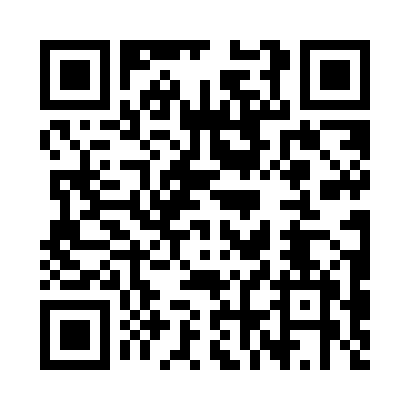 Prayer times for Stary Zamosc, PolandMon 1 Apr 2024 - Tue 30 Apr 2024High Latitude Method: Angle Based RulePrayer Calculation Method: Muslim World LeagueAsar Calculation Method: HanafiPrayer times provided by https://www.salahtimes.comDateDayFajrSunriseDhuhrAsrMaghribIsha1Mon4:066:0312:314:587:018:502Tue4:036:0012:315:007:028:523Wed4:015:5812:305:017:048:544Thu3:585:5612:305:027:058:565Fri3:555:5412:305:037:078:596Sat3:525:5212:305:047:099:017Sun3:495:4912:295:057:109:038Mon3:465:4712:295:077:129:059Tue3:445:4512:295:087:149:0710Wed3:415:4312:295:097:159:1011Thu3:385:4112:285:107:179:1212Fri3:355:3912:285:117:189:1413Sat3:325:3612:285:127:209:1714Sun3:295:3412:275:137:229:1915Mon3:265:3212:275:147:239:2116Tue3:235:3012:275:157:259:2417Wed3:205:2812:275:167:269:2618Thu3:175:2612:275:187:289:2919Fri3:145:2412:265:197:309:3120Sat3:115:2212:265:207:319:3421Sun3:085:2012:265:217:339:3622Mon3:055:1812:265:227:359:3923Tue3:025:1612:265:237:369:4124Wed2:585:1412:255:247:389:4425Thu2:555:1212:255:257:399:4726Fri2:525:1012:255:267:419:5027Sat2:495:0812:255:277:439:5228Sun2:465:0612:255:287:449:5529Mon2:425:0412:255:297:469:5830Tue2:395:0212:245:307:4710:01